Choir ShirtsYouth Small ____Youth Medium ____Youth Large ____Youth Extra Large____Adult Small ____Adult Medium  ____Adult Large _____Adult Extra Large _____NAME__________________________________ Grade_________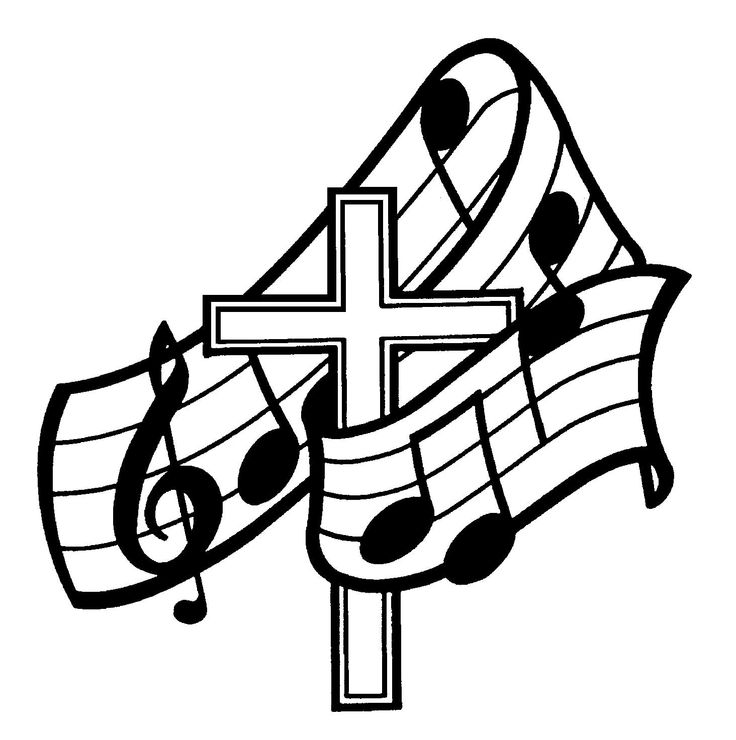 